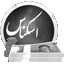 نرم افزار اسکناسکد ثبت کامپیوتری: 9تاریخ پذیرش: ‌04/10/99هزینه پذیرش: 0شماره قبض پذیرش: 54214ساعت پذیرش: 16:42بیعانه:500,000قبض پذیرش استاندارد تعمیرگاهنوع پذیرش: حضوریمدل دستگاه:iPhone 12 Pro Max A2412مالک دستگاه تعمیری: جناب آقای محسن مسعودیمالک دستگاه تعمیری: جناب آقای محسن مسعودیسریال:359854751245785این فروشگاه در قبال آب خوردگی، ضربه خوردگی و دستگاه هایی که قبلا تعمیر شده اند هیچ مسئولیتی ندارد.هزینه تعمیر زیر 5,000,000 ریال هماهنگ نمی شود .	این قبض از تاریخ ثبت شده بمدت 30 روز معتبر می باشد.جهت پیگیری 24 ساعت بعد از تحویل دستگاه تماس بگیرید.	ارائه این  رسید به هنگام مراجعه و تحویل دستگاه ضروری است.	پذیرش کننده:  مدیر	امضا مشتریخیابان صاحب الزمان، نبش صاحب الزمان 28، مجتمع رضوان، واحد 108 - 05137051438